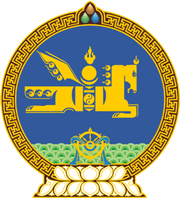 МОНГОЛ УЛСЫН ХУУЛЬ2021 оны 12 сарын 30 өдөр                                                                  Төрийн ордон, Улаанбаатар хот   ХУВИРГАСАН АМЬД ОРГАНИЗМЫН   ТУХАЙ ХУУЛЬД НЭМЭЛТ   ОРУУЛАХ ТУХАЙ1 дүгээр зүйл.Хувиргасан амьд организмын тухай хуулийн 9 дүгээр зүйлд доор дурдсан агуулгатай 9.6 дахь хэсэг нэмсүгэй: “9.6.Генетик нөөц, генетик нөөцтэй холбоотой уламжлалт мэдлэгийг ашиглан хувиргасан амьд организмыг гарган авах, ашиглах тохиолдолд Генетик нөөцийн тухай хуулийн 19 дүгээр зүйлд заасны дагуу төлбөр төлнө.”2 дугаар зүйл.Хувиргасан амьд организмын тухай хуулийн 2 дугаар зүйлийн 2.1 дэх хэсгийн “Технологи дамжуулах тухай хууль,” гэсний дараа “, Генетик нөөцийн тухай хууль,” гэж нэмсүгэй.3 дугаар зүйл.Энэ хуулийг Генетик нөөцийн тухай хууль хүчин төгөлдөр болсон өдрөөс эхлэн дагаж мөрдөнө.МОНГОЛ УЛСЫН 	ИХ ХУРЛЫН ДАРГА 				Г.ЗАНДАНШАТАР